A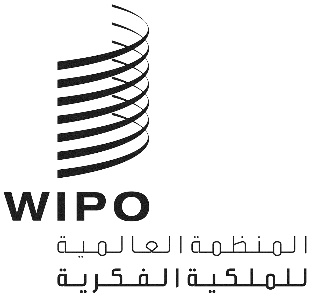 WIPO/GRTKF/IC/39/INF/6الأصل: بالإنكليزيةالتاريخ: 21 مارس 2019اللجنة الحكومية الدولية المعنية بالملكية الفكرية والموارد الوراثية والمعارف التقليدية والفولكلورالدورة التاسعة والثلاثونجنيف، من 18 إلى 22 مارس 2019صندوق التبرعات للجماعات الأصلية والمحلية المعتمدة قرارات اتخذها المدير العام وفقا للتوصيات التي اعتمدها المجلس الاستشاريمذكرة إعلامية من إعداد المدير العاميرد نص الترتيبات التي أقرتها الجمعية العامة لإنشاء صندوق تبرعات الويبو ("الصندوق") في مرفق الوثيقة WO/GA/39/11.
وتنص المادة 6(ط) من القرار على ما يأتي:"يعتمد المجلس الاستشاري توصيته قبل نهاية دورة اللجنة التي يجتمع على هامشها. ويرد في هذه التوصية تحديد ما يلي:"1".	دورة اللجنة اللاحقة - وإن دعت الضرورة اجتماع (اجتماعات) الأفرقة - المقصودة بالدعم المالي، (أي الدورة اللاحقة للجنة)،"2".	وطالبي الدعم الذين وافق المجلس الاستشاري على دعمهم بالأموال المتاحة في هذه الدورة للجنة أو اجتماع (اجتماعات) الأفرقة،"3".	وأي طالب دعم أو أكثر وافق المجلس الاستشاري مبدئيا على التوصية بدعمه، ولكن الأموال المتاحة غير كافية لدعمه،"4".	وأي طالب دعم أو أكثر رُفض طلبه وفقا للإجراء المذكور في المادة 10،"5".	وأي طالب دعم أو أكثر أُجّل طلبه لإمعان البحث فيه في الدورة اللاحقة للجنة وفقا للإجراء المذكور في المادة 10.وينقل المجلس الاستشاري فورا محتويات التوصية إلى المدير العام للويبو الذي يتّخذ قرارا بناء على التوصية. ويخطر المدير العام للويبو اللجنة فورا أو قبل نهاية الدورة الجارية على أي حال، عن طريق مذكرة إعلامية تحدد القرار المتخذ بشأن كل طالب دعم."وعليه، تود الأمانة إطلاع اللجنة على تقرير المجلس الاستشاري والتوصيات التي اعتمدها في ختام الاجتماع الذي عقده على هامش الدورة التاسعة والثلاثين للجنة. ويرد التقرير في مرفق هذه الوثيقة.ويُسترعى انتباه اللجنة إلى أن المدير العام قد أحاط علما بذلك التقرير واعتمد القرارات التي أوصى بها المجلس الاستشاري في الفقرة 4 منه، وفقا للمادة 6(د) من مرفق الوثيقة WO/GA/39/11 كما أقرتها الجمعية العامة (الدورة التاسعة والثلاثون).[يلي ذلك المرفق]صندوق الويبو للتبرعاتالمجلس الاستشاريالتقريرعقد المجلس الاستشاري لصندوق الويبو للتبرعات الذي عُيّن أعضاؤه بقرار من اللجنة الحكومية الدولية المعنية بالملكية الفكرية والموارد الوراثية والمعارف التقليدية والفولكلور ("لجنة المعارف") أثناء دورتها التاسعة والثلاثين والذين تظهر أسماؤهم في نهاية هذا التقرير، اجتماعه الحادي والثلاثين يوم 20 مارس 2019 برئاسة السيد فيصل شيري سيدهارتا، وهو عضو بحكم المنصب، على هامش الدورة التاسعة والثلاثين للجنة.واجتمع أعضاء المجلس الاستشاري وفقا للمادتين 7 و9 من مرفق الوثيقة WO/GA/39/11.وذكّر المجلس الاستشاري بالمادة 5(أ) من مرفق الوثيقة WO/GA/39/11 وأحاط علما بالوضع المالي للصندوق كما جاء وصفه في المذكرة الإعلامية WIPO/GRTKF/IC/39/INF/4 المؤرخة 4 فبراير 2019 والموزعة قبل افتتاح الدورة التاسعة والثلاثين للجنة المعارف والتي تحدّد المبلغ المتبقي في الصندوق، بعد خصم المبلغ الذي سبق تخصيصه، بقيمة 96.50 فرنكا سويسريا في 4 فبراير 2019. وإذ وأحاط المجلس علما بأن الصندوق لن يكون قادرًا على تمويل أي طالب للدعم ممن أوصي بدعم مشاركتهم في الدورات المقبلة للجنة المعارف دون ورود مساهمات جديدة وفي الوقت المناسب من المانحين إلى الصندوق، وحثّ المجلس الاستشاري الدول الأعضاء في الويبو والمانحين المحتملين الآخرين على المساهمة في الصندوق. وفي هذا الصدد، رحب المجلس الاستشاري بتقدير كبير بتعهد حكومة كندا بالمساهمة بمبلغ 25 000 دولار كندي في الصندوق.واعتمد المجلس الاستشاري التوصيات التالية بعد النظر في قائمة طالبي الدعم الواردة في المذكرة الإعلامية WIPO/GRTKF/IC/39/INF/4، وفي مضمون طلباتهم، ووفقا للمادة 6(ط) من مرفق الوثيقة WO/GA/39/11:الدورة القادمة المقصودة بالدعم المالي وفقا للمادة 5(ه) هي:
الدورة الأربعون للجنة.طالبو الدعم الذين وافق المجلس الاستشاري على ضرورة دعم مشاركتهم مبدئيا في دورة اللجنة المشار إليها في الفقرة 4"1"، في انتظار توافر الأموال الكافية (ترتيب حسب الأولويات):السيدة جينفر تولي كوربوزالسيد كعباج كوندي تشوكالسيد أودون نسومبو كابوالسيد نيلسون دي ليون كنتوليالسيد حمادي أج محمد أباالسيدة سونيا باتريسيا موريكا رواالسيدة بيبي بارباطالبو الدعم الذين أجِلت طلباتهم ليمعن المجلس الاستشاري البحث فيها حتى الدورة القادمة للجنة (بالترتيب الأبجدي الإنكليزي):السيد أغوسو مارسيلين إيغبيالسيد رودريغو دي لا كروس إينلاغوالسيد ندياغا سولطالبو الدعم الذين رفض المجلس الاستشاري طلبات دعم مشاركتهم:لا يوجدوسيُحال مضمون هذا التقرير والتوصيات التي يحتوي عليها إلى المدير العام للويبو بعد أن يعتمده أعضاء المجلس الاستشاري وفقا للفقرة الأخيرة من المادة 6(ط) من مرفق الوثيقة WO/GA/39/11.حُرّر في جنيف، يوم 20 مارس 2019أسماء أعضاء المجلس الاستشاري:الرئيس: السيد فيصل شيري سيدهارتا، وزير مستشار، البعثة الدائمة لإندونيسيا في جنيف، نائب رئيس اللجنة الحكومية الدولية، وعضو بحكم المنصب [توقيع]وبالترتيب الأبجدي الإنكليزي:السيد مارتين كوريا، مستشار، البعثة الدائمة لشيلي في جنيف [توقيع]السيد ألكساندر دا كوستا، وزير مستشار ونائب الممثل الدائم، سفارة غامبيا في سويسرا والبعثة الدائمة لغامبيا في جنيف [توقيع]السيدة جيسيكا فوريرو، ممثلة اللجنة القانونية للتنمية الذاتية لشعوب الأنديز الأصلية (CAPAJ)، بيرو [توقيع]السيد جيريمي كولودزيج، ممثل جمعية الشعوب الأولى، كندا [توقيع]السيدة غايس بيريليت، ممثلة المجلس الهندي لأمريكا الجنوبية (CISA)، سويسرا [توقيع]السيدة شيلي رو، كبيرة مديري المشاريع، وزارة الابتكار والعلوم والتنمية الاقتصادية في كندا (ISED)، كندا [توقيع]السيد غزيز سيتشانوف، السكرتير الثالث، البعثة الدائمة لكازاخستان في جنيف [توقيع]السيدة نافارات تانكامالاس، وزيرة مستشارة، البعثة الدائمة لتايلند في جنيف [توقيع][نهاية المرفق والوثيقة]